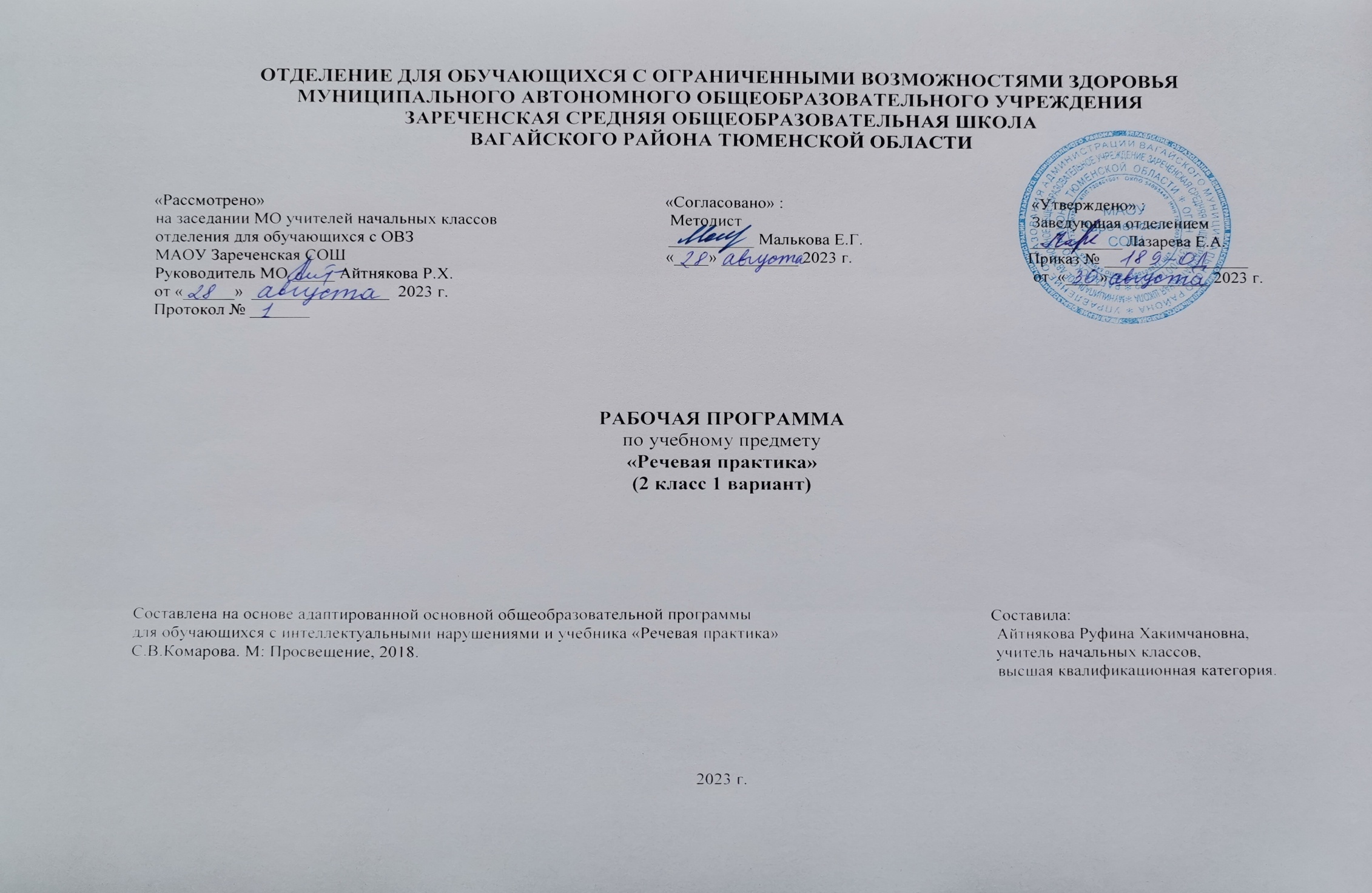 1.Пояснительная записка.      Адаптированная рабочая программа по учебному предмету «Речевая практика» 2 класс ФГОС образования обучающихся с интеллектуальными нарушениями разработана на основании следующих нормативно – правовых документов:1.Федеральный закон «Об образовании в Российской Федерации» от 29.12.2012 №273-ФЗ.2.Приказ Министерства образования и науки Российской Федерации от 19.12.2014 №1599 «Об утверждении федерального государственного образовательного стандарта образования обучающихся с умственной отсталостью (интеллектуальными нарушениями)».3.Учебный план отделения для обучающихся с ОВЗ МАОУ Зареченская СОШ.4.Адаптированная образовательная программа отделения для обучающихся с ОВЗ МАОУ Зареченская СОШ.   Предмет «Речевая практика» в начальной образовательной организации входит в структуру изучения предметной области «Язык и речевая практика».   Целью учебного предмета «Речевая практика» является развитие речевой коммуникации обучающихся интеллектуальными нарушениями (умственной отсталостью) для осуществления общения с окружающими людьми.   Задачи учебного предмета «Речевая практика»:-способствовать совершенствованию речевого опыта обучающихся;-корригировать и обогащать языковую базу устных высказываний обучающихся;-формировать выразительную сторону речи;-учить строить устные связные высказывания;-воспитывать культуру речевого общения.2.Общая характеристика учебного предмета.      При проведении уроков речевой практики учитель выступает в роли собеседника и помощника при выполнении некоторых заданий. Устные ответы школьников должны быть направлены на установление взаимопонимания с окружающими и не могут являться постоянным объектом контроля со стороны учителя. Ученик не должен испытывать неуверенности при вступлении в общение: необходимо поощрять его стремление всеми имеющимися в распоряжении средствами реализовать коммуникативное намерение. С этой целью в виде тренировочных упражнений должны использоваться игры - театрализации, игровые задания на составление рассказов, обсуждения и другие виды деятельности, активизирующие живое общение школьников.      Для организации уроков речевой практики важно предусмотреть:- индивидуальный и дифференцированный подход к обучению, учитывающий особенности развития каждого ребенка;- психодинамическую разгрузку (чередование фаз психической нагрузки и двигательной активности);- комплексный подход к восприятию – мультисенсорную интеграцию (следует стимулировать все действующие сенсорные системы);- связь обучения с повседневной жизнедеятельностью ребёнка и окружающих его людей.     Программа имеет практико - ориентировочную направленность. Основной формой организации деятельности детей на уроках речевой практики является речевая ситуация (тематическая ролевая игра), позволяющая воспроизвести базовые условия естественного общения. Речевые навыки, сформированные в речевых ситуациях, переносятся в спонтанное общение.       По характеру познавательной деятельности основными методами обучения учащихся с интеллектуальной недостаточностью являются:- объяснительно-иллюстративный метод, метод при котором учитель объясняет, а дети воспринимают, осознают и фиксируют в памяти;- репродуктивный метод - воспроизведение и применение информации;- метод проблемного изложения - постановка проблемы и показ пути ее решения;- частично – поисковый метод - дети пытаются сами найти путь к решению проблемы.     На уроках используются фронтальные, групповые, индивидуальные формы организации деятельности детей. Для поощрения речевых достижений предпочтительнее использовать мотивационную шкалу «хорошо — очень хорошо — отлично». При этом принимается во внимание не конечный результат работы, а продвижение ребёнка в речевых умениях на данный момент, тем самым мотивируется любая его попытка участвовать в общении.3.Описание места учебного предмета в учебном плане.    Предмет «Речевая практика» изучается в рамках образовательной области «Язык и речь» Федерального компонента учебного плана. На предмет «Речевая практика» базисным учебным планом начального общего образования во 2 классе выделяется 2 часа в неделю, 68 часов в год.Учебный план.4.Личностные и предметные результаты освоения учебного предмета.   Личностные результаты:-осознание себя как гражданина России; формирование чувства гордости за свою Родину;-воспитание уважительного отношения к иному мнению, истории и культуре других народов;-сформированность адекватных представлений о собственных возможностях, о насущно необходимом жизнеобеспечении;-овладение начальными навыками адаптации в динамично изменяющемся и развивающемся мире;-овладение социально-бытовыми навыками, используемыми в повседневной жизни;-владение навыками коммуникации и принятыми нормами социального взаимодействия, в том числе владение вербальными и невербальными коммуникативными компетенциями, использование доступных информационных технологий для коммуникации;-способность к осмыслению социального окружения, своего места в нем, принятие соответствующих возрасту ценностей и социальных ролей;-принятие и освоение социальной роли обучающегося, проявление социально значимых мотивов учебной деятельности;-сформированность навыков сотрудничества с взрослыми и сверстниками в разных социальных ситуациях;-способность к осмыслению картины мира, ее временно-пространственной организации; формирование целостного, социально ориентированного взгляда на мир в его органичном единстве природной и социальной частей;-воспитание эстетических потребностей, ценностей и чувств;-развитие этических чувств, проявление доброжелательности, эмоционально-нравственной отзывчивости и взаимопомощи, проявление сопереживания к чувствам других людей;-сформированность установки на безопасный, здоровый образ жизни, наличие мотивации к творческому труду, работе на результат, бережному отношению к материальным и духовным ценностям;-проявление готовности к самостоятельной жизни.     Предметные результаты:     Минимальный уровень:-формулировка просьб и желаний с использованием этикетных слов и выражений;-участие в ролевых играх в соответствии с речевыми возможностями;-восприятие на слух сказок и рассказов; ответы на вопросы педагогического работника по их содержанию с опорой на иллюстративный материал;-выразительное произнесение чистоговорок, коротких стихотворений с опорой на образец чтения педагогического работника;-участие в беседах на темы, близкие личному опыту обучающегося;-ответы на вопросы педагогического работника по содержанию прослушанных и (или) просмотренных радио- и телепередач.     Достаточный уровень:  -понимание содержания небольших по объему сказок, рассказов и стихотворений, ответы на вопросы;-понимание содержания детских радио- и телепередач, ответы на вопросы педагогического работника;-выбор правильных средств интонации с опорой на образец речи педагогического работника и анализ речевой ситуации;-активное участие в диалогах по темам речевых ситуаций;-высказывание своих просьб и желаний; выполнение речевых действий (приветствия, прощания, извинения), используя соответствующие этикетные слова и выражения;-участие в коллективном составлении рассказа или сказки по темам речевых ситуаций.5.Содержание учебного предмета.    Программа по учебному предмету включает следующие разделы:1.«Добро пожаловать!»-создать положительный настрой на общение обучающихся друг с другом;-учить строить реплики-поздравления с учетом ситуации;-актуализировать умение участвовать в ситуации знакомства со сверстником и взрослым;-развивать умение составлять рассказ с опорой на картинный план. 2. «Истории о лете».-воспитывать у обучающихся интерес к общению друг с другом;-учить составлять вопросительные предложения;-познакомить с правилами участия в диалоге.3.«Три поросенка».-познакомить учащихся обучающихся со сказкой;-учить понимать речь, записанную на звуковой носитель;-совершенствовать умение составлять рассказ с опорой на серию картинок;-развивать интонационные и жестово-мимические умения школьников.4. «Расскажи мне о школе».-расширять представления детей о школе;-учить участвовать в диалоге типа «сообщение-уточнение»;-развивать умение составлять вопросительные предложения и использовать их в диалоге»;-закреплять умение составлять рассказ с опорой на вопросный или картинный план.5. «Алло! Алло!»-учить использовать современные телефонные аппараты для совершения вызова и ответа на телефонный звонок;-познакомить с правилами общения по телефону;-помочь обучающимся запомнить их домашний адрес, номера телефонов близких людей, экстренных служб, по которым можно попросить о помощи.6. «С днем рождения!»--познакомить обучающихся с некоторыми традициями празднования дня рождения;-знать дату своего рождения;-учить строить реплики-поздравления и ответные реплики на полученное поздравление;-формировать умение произносить поздравление с торжественной интонацией.7. «Дежурство».-учить участвовать в диалогах, инициируемых сообщением информации, побуждающей к действию;-совершенствование умения интонационно оформлять предложения в зависимости от цели высказывания;-развивать умение составлять рассказ с использованием различных опор (картинок, символов, вопросов);-воспитывать уважительное отношение к собеседнику, его пожеланиям.8. «У меня есть щенок!» -учить составлять рассказ-описание с опорой на символический план;-закрепить умение составлять рассказ-повествование с опорой на картинный план.9. «Красная Шапочка».-познакомить со сказкой;-совершенствовать диалогические умения;-закрепить умение пересказывать сказку, опираясь на картинный план.10. «Я записался в кружок!»-познакомить с основными моделями поведения в ситуации записи в кружок (библиотеку, студию и т.д.);-закрепить знания домашнего адреса и телефона, полного Ф.И.О.;-учить составлять реплики в диалоге типа «вопрос-сообщение».6.Календарно – тематическое планирование.7.Описание материально-технического обеспечения образовательной деятельности.1.Учебник «Речевая практика» 2 класс. Учебник для общеобразовательных организаций, реализующих АООП. Автор С.В. Комарова,   М: «Просвещение», 2018 г.2.Раздаточные дидактические материалы по темам.3.Демонстрационные материалы: предметные и сюжетные картинки по темам. 4.Коррекционные карточки.5.Диски, аудиосказки.6.Стихи, загадки, чистоговорки по темам.7.Художественные книги для чтения.8.Компьютер, проектор.9.Наглядные пособия по темам: «Времена года», «Режим дня», «Одежда», «Обувь» и другие.10.Игрушки (мишка, зайка и др.).ПредметКол-во часов в неделю1 ч2 ч3 ч4 чгодРечевая практика21616201668№ п/пТема урокаКоличество часовДатаДата№ п/пТема урокаКоличество часовпланфакт1.Добро пожаловать!1ч.2.У нас новый ученик.1ч.3.Кто нас лечит и кормит1ч.4.Правила для школьника.1ч.5.Дежурство в классе.1ч.6.Ура! Перемена!»1ч.7.Истории о лете.1ч.8.Как отдыхали летом.1ч.9.«Игрушки».1ч.10.«Моя любимая игрушка».1ч.11.«Магазин игрушек».1ч.12.«Уложим куклу спать».1ч.13.«Мы уже не малыши».1ч.14.Знакомство со сказкой «Три медведя».1ч.15.Инсценировка сказки «Три медведя».1ч.16.Знакомство со сказкой  «Три поросенка».1ч.17.Инсценировка сказки «Три поросенка».1ч.18.Знакомство со сказкой «Красная Шапочка».1ч.19.Инсценировка сказки «Красная Шапочка».1ч.20.Знакомство со стихотворением С. Михалкова «Мой щенок».1ч.21.В воскресенье все дома.1ч.22.Расскажи о себе.1ч.23.Я звоню себе домой.1ч.24.Я звоню в экстренные службы.1ч.25.Играем во дворе.1ч.26.Не надо больше ссориться.1ч.27.Наш дружный класс.1ч.28.Наш товарищ заболел.1ч.29.Готовимся к празднику.1ч.30.Новогодние чудеса.1ч.31.Новогодние поздравления.1ч.32.Новогодние стихи и сказки.1ч.33.Зимняя одежда.1ч.34.Зимние забавы.1ч.35.Мы катаемся с горы.1ч.36.Мы лепим снеговика.1ч.37.Я умываюсь.1ч.38.Я чищу зубы.1ч.39.Режим дня школьника.1ч.40.Я правильно одеваюсь.1ч.41.Вещи в моем шкафу.1ч.42.Я собираюсь на прогулку.1ч.43.Содержу одежду в чистоте.1ч.44.Опрятному человеку нужны помощники.1ч.45.Я обуваюсь.1ч.46.Я ухаживаю за обувью.1ч.47.Я по лужам прогулялся.1ч.48.Мишка заболел.1ч.49.Поведение в автобусе1ч.50.Мы не знаем, как пройти. Как быть?1ч.51.Где я живу.1ч.52.Моя дорога в школу.1ч.53.За покупками в магазин.1ч.54.Мое свободное время.1ч.55.Мы в гостях на день рождении.1ч.56.День рождения. Знакомимся с гостями.1ч.57.День рождения. Провожаем гостей.1ч.58.Накрываем на стол.1ч.59.Поздравляем маму.1ч.60.«К нам весна шагает…»1ч.61.Первоцветы.1ч.62.Весенняя прогулка.1ч.63.«А у нас в квартире кот!»1ч.64.Учу попугая говорить.1ч.65.У меня есть щенок!1ч.66.Здравствуй, лето!1ч.67.Скоро каникулы.1ч.68.Итоговое занятие.1ч.